RESUME 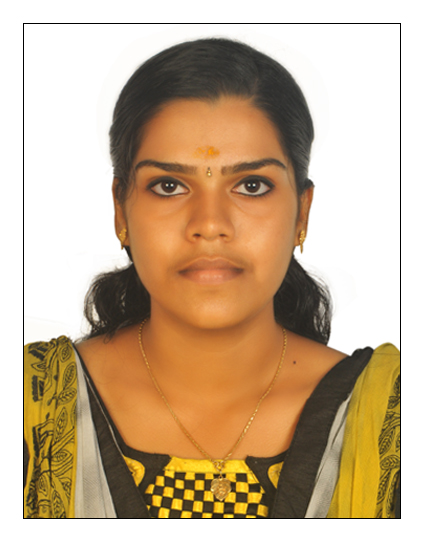 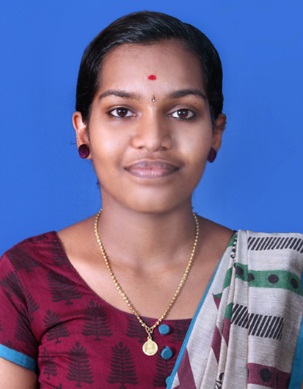 Anjana A.S.Alekudiyil (H)                                                                                            Ayavana P.O.MuvattupuzhaPIN : 686668Ernakulam(Dist)		 E-mail    :anjanaas868@gmail.com                                   Mob        :+919961525685	CAREER OBJECTIVESAnaesthesia technologist, skilled in various disciplines from general anesthesiology, to support hospital administration ensuring compliance to the hospital policies and procedures. I can give quality care to the patients as a member of the team.ACADEMIC QUALIFICATIONSDUTIES AND RESPONSIBILITIESAssisting anesthesiologist for providing various anesthesia techniques, central venous canulation, arterial line insertion, PA catheter insertion, intubation in peripheral area like trauma, emergency, CT, MRI , endoscopy room , and intensive care units.Monitoring anaesthetized patients during surgery and transportation. I have been trained in trauma team for bringing referred patients to our hospital from other hospital. Monitoring patients undergoing “labour Analgesia” in labour room.SKILLS ABLE TO PERFORMI have work experience in different OTs such as Neuro surgery ,orthopedics surgery ,general surgery, ENT surgery, Urology, Nephrology , Renal transplant surgery, Oral and facio maxillary surgery, ophthalmic surgery, cardio thoracic surgery, Gastroenterology, gynecology.I have also got work experience in different ICUs in neurosurgery ICU , surgical ICU, medical ICU, transplant ICU, cardio thoracic ICU, coronary care unit, Neuro medical ICU, Nephro ICU, emergency medicine, neonatal ICU, Gynaec ICU, high dependency unit. I have also got practical experience in miscellaneous posting like X-ray department, ECG, labour room.EQUIPMENTS HANDLEDAnaesthesia MachinesAnaesthesia Monitors Anaesthesia VentilatorsICU Ventilators Diathermies VapourisersSyringe PumpsFiberoptic bronchoscopesBair hugger warming systemUltra sound machine (sonosyte)Various airway equipment like LMA, ILMA, Combitube, Double Lumen Tubes, flexo metallic tubes, nasal RAE tubes, Oral RAE Tubes, Micro Laryngeal TubesCricothyroidotomy set, tracheostomy set, stylet and bougie,ventilating bougieVarious oral and nasal airways face masks.Laryngoscopes mackintosh,millers,maccoy,fiber optic and fiberless optic scopesDifferent breathing circuits like Jackson rees circuit,limbo and bain circuitDefibrillators  Philips, BPL.KEY STRENGTHSStrong commitment to standards of excellence in professional anesthesiology.Excellelent communication with others in the dissemination of information.Enjoys meeting of new challenges.Co-ordination with all levels of allied professionals.Able to manage all kind of emergency situation.PERSONAL DETAILSDate of Birth       : 20-08-1997Marital Status      :  SingleNationality           :  IndianGender                 :  FemaleLanguages           :  English and Malayalam Contact Number  : 9961525685Email                   : anjanaas868@gmail.comNotice Period       :NoneReferences           : Furnish Upon TimeDECLARATIONI do hereby declare that the above-mentioned facts are true to best of my Knowledge and belief. Thanking you.Yours faithfully,ANJANA A.S.COURSEBOARDINSTITUTIONPERCENTAGE OF MARKSYEAR OF PASSINGDIPLOMA IN ANAESTHESIA AND CRITICAL CARE TECHNOLOGYCHRISTIAN MEDICAL ASSOCIATION OF INDIA[CMAI]LISIE MEDICAL INSTITUTION ERNAKULAM INDIA79.6%2018PLUS-TWOKERALA HIGHER SECONDARY BOARDS.N.D.P HSS MUVATTUPUZHA78.4%2016SSLCKERALA BOARD OF SECONDARY SCHOOLS.H.H.S. AYAVANA93.3%2014